Symmetry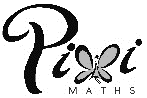 Cut out each of the images below and place them in the correct box of the given table.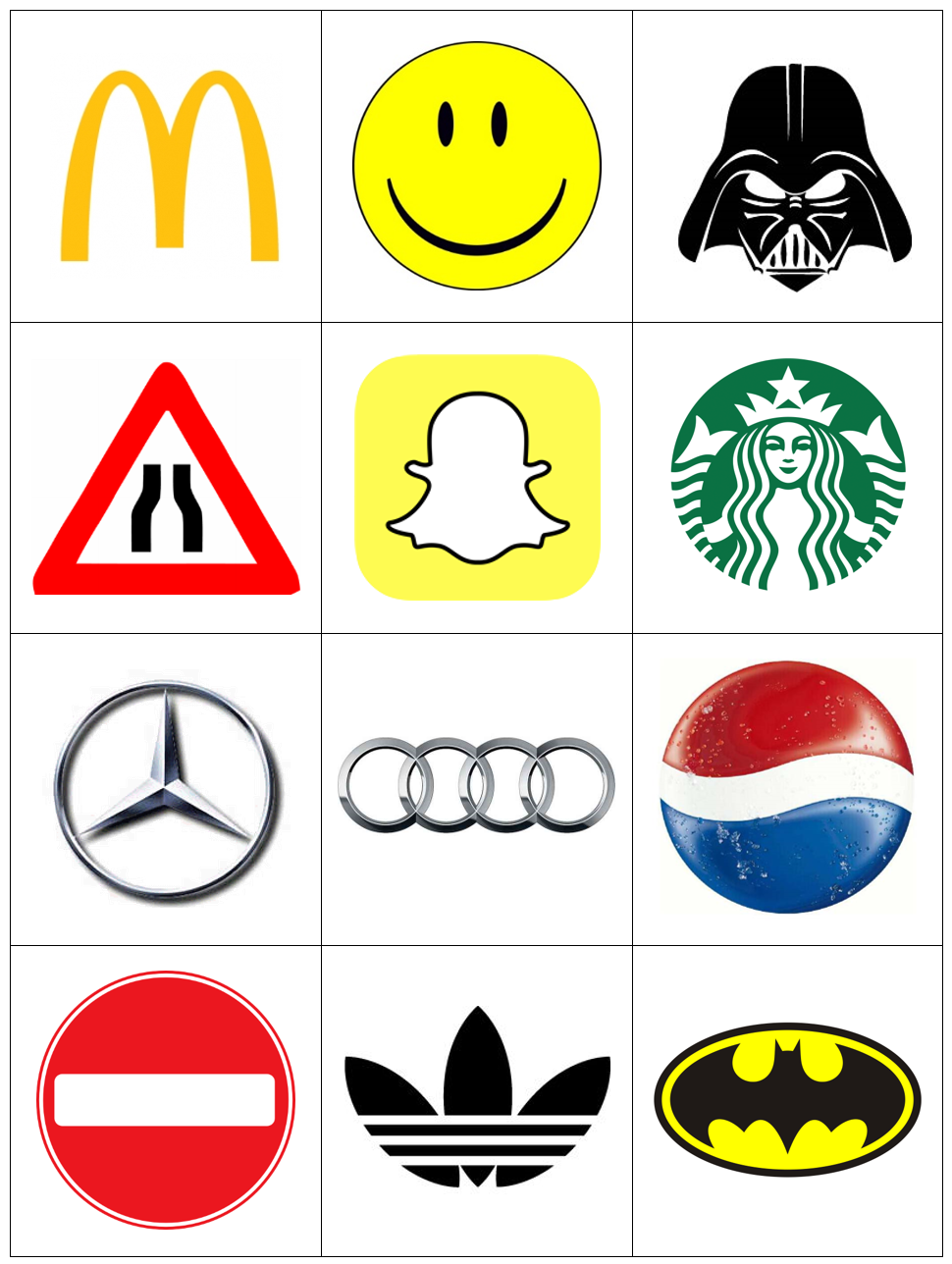 SymmetryCut out each of the images below and place them in the correct box of the given table.